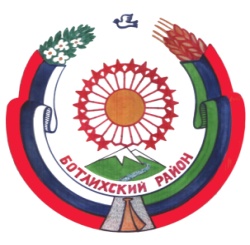 РЕСПУБЛИКА ДАГЕСТАНСОБРАНИЕ ДЕПУТАТОВ МУНИЦИПАЛЬНОГО _______РАЙОНА «БОТЛИХСКИЙ РАЙОН»___________368970; ул. Центральная, 130, с. Ботлих, Ботлихский район, Республика Дагестан.                                                                                                                                                                                             Решение №8тридцать третьей сессии Собрания депутатов муниципальногорайона «Ботлихский район»   шестого созыва от 08 сентября 2020 г.                                                                               с. БотлихО представлении прокурора об устранении нарушений законодательства о муниципальной службе и противодействии коррупции     Рассмотрев представление прокурора «Об устранении нарушений законодательства о муниципальной службе и противодействии коррупции» от  26.06.2020 №02-06/012020 Собрание депутатов муниципального района «Ботлихский район» решает:      1. Поручить постоянной комиссии Собрания депутатов муниципального района «Ботлихский район» по правопорядку, нормотворчеству и правовому обеспечению местного самоуправления разработать и представить на утверждение Собрания депутатов муниципального района Положение «Об утверждении Порядка принятия решения о применении к депутату, выборному должностному лицу местного самоуправления мер ответственности, предусмотренных частью 7.3-1 статьи 40 Федерального закона «Об общих принципах организации местного самоуправления в Российской Федерации».      2. Предупредить депутатов Собрания депутатов муниципального района Баширханова Р.Б., Сайлудинова К.А., Кудбудинова М.А., Кадиргаджиева Д.Б., Шамсуева Ш.Ш., Далгатова Б.Г., Ахмеднабиева Х.Л., Лабазанова Л.Р., Магомедрасуловой З.К., Запировой П.М., Митарова Г.Р., Гаджибекова М.К., Магомедова А.А., Гаджиева М.А. о недопустимости впредь искажение несущественных сведений, фактов недостоверности или неполноты в представляемых сведениях.        Председатель  Собрания депутатов                                                                   М.О. Омаров